ЭКСПЕРТНОЕ ЗАКЛЮЧЕНИЕна проект решения Совета депутатов муниципального образования «Муниципальный округ Малопургинский район Удмуртской Республики» «О бюджете муниципального образования «Муниципальный округ Малопургинский район Удмуртской Республики» на 2023 год и на плановый период 2024-2025 годов»с. Малая ПургаЗаключение на проект решения Совета депутатов муниципального образования «Муниципальный округ Малопургинский район Удмуртской Республики» «О бюджете муниципального образования «Муниципальный округ Малопургинский район Удмуртской Республики» на 2023 год и на плановый период 2024-2025 годов» подготовлено в соответствии со ст. 157 Бюджетного кодекса Российской Федерации, положениями Федерального закона от 07.02.2011г. № 6-ФЗ «Об общих принципах организации и деятельности контрольно-счетных органов субъектов Российской Федерации и муниципальных образований», Уставом муниципального образования «Муниципальный округ Малопургинский район Удмуртской Республики»,  Положением о контрольно - счетном органе муниципального образования «Муниципальный округ Малопургинский район Удмуртской Республики», планом работы контрольно-счетного органа Малопургинского района на 2022 год.Целью настоящей экспертизы является разработка рекомендаций для Совета депутатов о принятии или об отказе в принятии решения об утверждении проекта решения «О бюджете муниципального образования «Муниципальный округ Малопургинский район Удмуртской Республики» на 2023 год и на плановый период 2024-2025 годов» (далее - проект решения). Объекты проверки: Администрация муниципального образования «Муниципальный округ Малопургинский район Удмуртской Республики», Управление финансов Администрации муниципального образования «Муниципальный округ Малопургинский район Удмуртской Республики» (далее – Управление финансов). В процессе проведения экспертизы в случаях, требующих более детальной проверки, возможно расширение круга проверяемых объектов.Экспертиза проведена в помещении Администрации муниципального образования «Муниципальный округ Малопургинский район Удмуртской Республики».                                                                                   Проверка начата: 18.11.2022г.                                                                                   Окончена:              22.11.2022г.Проверкой установлено:Общие сведения.Деятельность Администрации муниципального образования «Муниципальный округ Малопургинский район Удмуртской Республики» (далее Администрация Малопургинского района) осуществляется на основании Устава муниципального образования «Муниципальный округ Малопургинский район Удмуртской Республики», принятого решением Малопургинского районного Совета депутатов от 15.11.2021 № 3-3-32.Администрация Малопургинского района – исполнительно-распорядительный орган муниципального образования, наделенный Уставом полномочиями по решению вопросов местного значения и полномочиями для осуществления отдельных государственных полномочий, переданных органам местного самоуправления муниципального образования федеральными законами и законами Удмуртской Республики.Юридический адрес Администрации Малопургинского района: 427820, Удмуртская Республика, с. Малая Пурга, пл. Победы, 1, ИНН/КПП 1821016683/182101001.2. Соблюдение бюджетного законодательства при составлении проекта бюджета муниципального образования «Малопургинский район»В целях соблюдения требований установленного законодательством Российской Федерации, законодательством Удмуртской Республики, иными нормативными актами Российской Федерации и Удмуртской Республики деятельность по нормативно-правовому обеспечению бюджетного процесса в муниципальном образовании «Муниципальный округ Малопургинский район Удмуртской Республики» осуществлена в соответствии со следующими нормативными правовыми актами:Послание Президента Российской Федерации Федеральному Собранию Российской Федерации от 21 апреля 2021 года;Указ Президента Российской Федерации от 7 мая 2018 года № 204 «О национальных целях и стратегических задачах развития Российской Федерации на период до 2024 года» (с изменениями, внесенными Указом Президента Российской Федерации от 21 июля 2020 года № 474 «О национальных целях развития Российской Федерации на период до 2030 года) (далее – Указ Президента Российской Федерации № 204);Указы Президента Российской Федерации от 7 мая 2012 года № 596-606, от 1 июня 2012 года №761, от 28 декабря 2012 года № 1688 (далее – Указы Президента Российской Федерации от 7 мая 2012 года);Федеральный закон от 6 октября 2003 года № 131-ФЗ «Об общих принципах организации местного самоуправления в Российской Федерации»;Сценарные условия, основные параметры прогноза социально–экономического развития Российской Федерации  и прогнозируемые изменения цен (тарифов) на товары, услуги хозяйствующих субъектов, осуществляющих регулируемые виды деятельности в инфраструктурном секторе на 2023 год и на плановый период 2024 и 2025 годов, разработанные Министерством экономического развития Российской Федерации; Указ Главы Удмуртской Республики от 3 октября 2022 года № 232 «Об основных направлениях бюджетной и налоговой политики Удмуртской Республики на 2023 год и на плановый период 2024 и 2025 годов»;Закон Удмуртской Республики от 21 ноября 2006 года № 52-РЗ «О регулировании межбюджетных отношений в Удмуртской Республике;Постановление Главы муниципального образования «Муниципальный округ Малопургинский район Удмуртской Республики» от 24 октября 2022 года № 129 «Об основных направлениях бюджетной  политики и налоговой политики муниципального образования «Муниципальный округ Малопургинский район Удмуртской Республики» на 2023 год и на плановый период 2024 и 2025 годов»;Решение Совета депутатов муниципального образования «Муниципальный округ Малопургинский район Удмуртской Республики» 15 ноября 2021 г. № 3-32-61 «Об утверждении Положения о бюджетном процессе в муниципальном образовании «Муниципальный округ Малопургинский район Удмуртской Республики»»;Решение Совета депутатов муниципального образования «Малопургинский район» от 29 декабря 2020 года №33-1-332 «О Стратегии социально-экономического развития муниципального образования «Малопургинский район» на 2020-2025 годы и далее на период до 2030 года»;Постановление Администрации муниципального образования «Муниципальный округ Малопургинский район Удмуртской Республики» от 30 декабря 2021  года  № 51 «Об утверждении порядка составления проекта бюджета муниципального образования «Муниципальный округ Малопургинский район Удмуртской Республики» на очередной финансовый год и плановый период»;муниципальные программы муниципального образования «Муниципальный округ Малопургинский район Удмуртской Республики» (проекты муниципальных программ, проекты изменений указанных программ);распоряжение Администрации муниципального образования «Муниципальный округ Малопургинский район Удмуртской Республики»  от 11 ноября 2022 года № 664-р «О бюджетном прогнозе муниципального образования «Муниципальный округ Малопургинский район Удмуртской Республики» на долгосрочный период».Документы и материалы, представленные одновременно с проектом Решения, соответствуют требованиям ст. 184.2 Бюджетного кодекса Российской Федерации.В соответствии со статьей 36 Бюджетного кодекса Российской Федерации проект решения Совета депутатов «О бюджете муниципального образования «Муниципальный округ Малопургинский район Удмуртской Республики» на 2023 год и на плановый период 2024-2025 годов» опубликован на официальном сайте Малопургинского района 21 ноября 2022 года.В ходе проведения экспертизы, была дана оценка соответствия внесенного проекта решения о бюджете сведениям и документам, являющимися основанием составления проекта решения о бюджете.Нарушений бюджетного законодательства при оценке текстовой части и структуры проекта Решения о бюджете не выявлено.3. Особенности при формировании основных характеристик бюджета муниципального образования «Малопургинский район»Планирование бюджета муниципального образования «Малопургинский район» осуществлялось в соответствии с основными параметрами Прогноза социально-экономического развития муниципального образования «Муниципальный округ Малопургинский район Удмуртской Республики» на 2022 год и на плановый период 2023 и 2024 годов и основных направлений бюджетной политики и налоговой политики на 2022 год и плановый период 2023 и 2024 годов, с учетом ограничений, установленных бюджетным законодательством по уровню дефицита и муниципального долга местных бюджетов. При разработке доходной базы проекта бюджета учтены:исполнение налоговых и неналоговых доходов бюджета муниципального образования «Муниципальный округ Малопургинский район Удмуртской Республики» в текущем году;Прогноз социально - экономического развития муниципального образования «Муниципальный округ Малопургинский район Удмуртской Республики» на 2023 год и на плановый период 2024 и 2025 годов;прогнозные показатели главных администраторов доходов бюджета муниципального образования «Муниципальный округ Малопургинский район Удмуртской Республики».безвозмездные поступления из бюджета Удмуртской Республики определены в суммах, предусмотренных бюджету Малопургинского района в проекте закона Удмуртской Республики «О бюджете Удмуртской Республики на 2023 годи на плановый период 2024 и 2025 годов» к первому чтению.Расходы проекта бюджета сформированы в соответствии со следующими целями и задачами: - обеспечение сбалансированности бюджета муниципального образования «Муниципальный округ Малопургинский район Удмуртской Республики» с учетом ограничений, установленных Бюджетным кодексом Российской Федерации в части уровня дефицита бюджета;- неувеличение объема муниципального долга Малопургинского района;- безусловное исполнение законодательно установленных публичных нормативных и иных социальных обязательств;- сохранение достигнутых соотношений средней заработной платы к среднемесячному доходу от трудовой деятельности, закрепленных в Указах Президента Российской Федерации от 7 мая 2012 года;- обеспечение требуемого уровня софинансирования расходных обязательств муниципального образования «Муниципальный округ Малопургинский район Удмуртской Республики», софинансируемых из республиканского бюджета.В связи с недостаточностью доходной базы в расходной части проекта бюджета не учтены ассигнования на выполнение предписаний надзорных органов.Данное обстоятельство может повлечь за собой дополнительные расходы бюджета на оплату штрафных санкций.Основные характеристики проекта бюджета муниципального образования «Муниципальный округ Малопургинский район Удмуртской Республики» на 2023 год обеспечивают сбалансированность бюджета, приоритет социальных обязательств и требуемый уровень софинансирования федеральных (региональных) проектов, направленных на реализацию национальных проектов (программ).Согласно ст. 41 Бюджетного кодекса Российской Федерации доходы бюджета муниципального образования «Муниципальный округ Малопургинский район Удмуртской Республики» сформированы за счет налоговых, доходов, неналоговых доходов и безвозмездных поступлений.В соответствии с требованиями бюджетного законодательства определена структура и содержание проекта Решения о бюджете, установлен перечень основных характеристик бюджета (объем доходов, расходов бюджета, дефицит бюджета). Проектом Решения о бюджете предлагается утвердить: доходы бюджета- на 2023 год – 1 059 564,7 тыс. руб.;- на 2024 год - 1 062 400,9 тыс. руб.;- на 2025 год - 1 039 055,4 тыс. руб.расходы бюджета - на 2022 год - 1 091 551,0 тыс. руб.;- на 2023 год - 1 062 400,9 тыс. руб.;- на 2024 год - 1 039 055,4 тыс. руб. дефицит бюджета - на 2023 год - 31 986,3 тыс. руб.- в соответствии с ч. 3 ст. 92.1 Бюджетного Кодекса РФ проект бюджета муниципального образования «Малопургинский район» на 2023 год сформирован с дефицитом, не превышающим 10 %, и составляет в 2023 году - 31 986,3 тыс. рублей, что составляет 10,0 %. На 2024-2025 годы дефицит бюджета планируется в сумме по 0,0 тыс.  рублей.Верхний предел муниципального долга не превышает установленный ст. 107 Бюджетного Кодекса РФ размер и составит:- на 01.01.2024 года – 92 087,7 тыс. рублей (28,8 % от доходов бюджета муниципального образования  «Муниципальный округ Малопургинский район Удмуртской Республики»  без учета безвозмездных поступлений);- на 01.01.2025 года - 92 087,7 тыс. рублей (28,6 % от доходов бюджета муниципального образования «Муниципальный округ Малопургинский район Удмуртской Республики» без учета безвозмездных поступлений);- на 01.01.2026 года - 92 087,7 тыс. рублей (28,1 % от доходов бюджета муниципального образования «Муниципальный округ Малопургинский район Удмуртской Республики» без учета безвозмездных поступлений).В соответствии со ст. 184.1, ст. 184.2 Бюджетного кодекса Российской Федерации в проекте Решения также установлены:прогнозируемый общий объем доходов на 2023 год согласно классификации доходов бюджетов Российской Федерации (приложение 1 к проекту решения о бюджете), на плановый период 2024 и 2025 годов (приложение 2 к проекту решения о бюджете);источники внутреннего финансирования дефицита бюджета муниципального образования «Муниципальный округ Малопургинский район Удмуртской Республики» на 2023 год и на плановый период 2024 и 2025 годов (приложения 3 и 4 к проекту решения о бюджете);нормативы распределения доходов в бюджет муниципального образования "Муниципальный округ Малопургинский район Удмуртской Республики" на 2023 год и на плановый период 2024 и 2025 годов (приложение 5 к проекту решения о бюджете);перечень главных администраторов доходов бюджета  муниципального образования "Муниципальный округ Малопургинский район Удмуртской Республики" (приложение 6 к проекту решения о бюджете);перечень главных администраторов источников финансирования дефицита бюджета муниципального образования «Муниципальный округ Малопургинский район Удмуртской Республики» (приложение 7 к проекту решения о бюджете);ведомственная структура расходов бюджета муниципального образования «Муниципальный округ Малопургинский район Удмуртской Республики» на 2023 год и на плановый период 2024 и 2025 годов (приложения 8 и 9 к проекту решения о бюджете);распределение бюджетных ассигнований по целевым статьям (муниципальным программам и непрограммным направлениям деятельности), группам (группам и подгруппам) видов расходов классификации расходов бюджета муниципального образования «Муниципальный округ Малопургинский район Удмуртской Республики» на 2023 год и на плановый период 2024 и 2025 годов (приложения 10 и 11 к проекту решения о бюджете);распределение бюджетных ассигнований по разделам, подразделам, целевым статьям (муниципальным программам и непрограммным направлениям деятельности), группам (группам и подгруппам) видов расходов классификации расходов бюджета муниципального образования «Муниципальный округ Малопургинский район Удмуртской Республики» на 2023 год и на плановый период 2024 и 2025 годов (приложения 12 и 13 к проекту решения о бюджете);общий объем бюджетных ассигнований, направляемых на исполнение публичных нормативных обязательств в 2023 году и в плановом периоде 2024 и 2025 годов (приложение 14 и 15 к проекту решения о бюджете);объем бюджетных ассигнований дорожного фонда муниципального образования "Муниципальный округ Малопургинский район Удмуртской Республики" в 2023 году и в плановом периоде 2024 и 2025 годов (приложения 16 и 17 к проекту решения о бюджете);программа муниципальных внутренних заимствований муниципального образования «Муниципальный округ Малопургинский район Удмуртской Республики» на 2023 год и плановый период 2024 и 2025 годов (приложения 18 и 19 к проекту решения о бюджете);программа муниципальных гарантий муниципального образования «Муниципальный округ Малопургинский район Удмуртской Республики» на 2023 год и плановый период 2024 и 2025 годов (приложения 20 и 21 к проекту решения о бюджете).4. Оценка достоверности и полноты отражения доходов бюджета, в том числе оценка достоверности, законности и полноты отражения доходов, поступающих в порядке межбюджетных отношенийФормирование доходов бюджета муниципального образования «Малопургинский район» на 20223 год и плановый период 2024 и 2025 годов осуществлялось в соответствии с требованиями Бюджетного кодекса Российской Федерации, решением Совета депутатов муниципального образования «Муниципальный округ Малопургинский район Удмуртской Республики» от 15 ноября 2021 г. № 3-32-61 «Об утверждении Положения о бюджетном процессе в муниципальном образовании «Муниципальный округ Малопургинский район Удмуртской Республики», Порядком составления проекта бюджета муниципального образования  «Малопургинский  район» на очередной финансовый год и плановый период», утвержденным постановлением Администрации муниципального образования «Муниципальный округ Малопургинский район Удмуртской Республики» от 30 декабря 2021  года  № 51 «Об утверждении порядка составления проекта бюджета муниципального образования «Муниципальный округ Малопургинский район Удмуртской Республики» на очередной финансовый год и плановый период».В представленном проекте решения о бюджете доходы бюджета муниципального образования «Муниципальный округ Малопургинский район Удмуртской Республики» на 2023 год прогнозируются в сумме 1 059 564,7 тыс. рублей, в том числе налоговые и неналоговые доходы в сумме 321 989,6 тыс. рублей, безвозмездные поступления в сумме 740 411,3 тыс. рублей.Основные параметры доходной части бюджета муниципального образования «Малопургинский район» на 2023 год и прогнозные показатели на 2024-2025 годы представлены в приложениях № 1, 2.Поступление налога на доходы физических лиц на 2023 год прогнозируется в сумме 220500,0 тыс. рублей с учётом ожидаемого поступления налога в 2022 году в размере  202350,5 тыс. рублей, с темпом роста 109%. Поступление налога на доходы физических лиц на 2024 год прогнозируется в размере 222 000,0 тыс. рублей, на 2025 год в размере 225 000,0 тыс. рублей.В соответствии с главой 22 Налогового кодекса Российской Федерации поступление акцизов на нефтепродукты прогнозируется на 2023 год в сумме  37 387,4 тыс. рублей. Расчёт произведён по данным главного администратора доходов – Управления Федерального казначейства по Удмуртской Республике.Поступление акцизов на 2024 год прогнозируется в сумме 38 854,6 тыс. рублей, на 2025 год в сумме 40 337,2 тыс. рублейНалоги на совокупный доход прогнозируются исходя из динамики поступления налога за предыдущие годы, прогнозов  социально-экономического развития муниципального образования «Муниципальный округ Малопургинский район Удмуртской Республики» на 2020-2025 годы и далее на период до 2030 года», Межрайонной ИФНС России № 6 по Удмуртской Республике.Налог, взимаемый с налогоплательщиков, выбравших в качестве объекта налогообложения доходы на 2023-2025 годы запланирован в сумме 7 300,0 тыс. рублей ежегодно.Исходя из динамики поступления сельскохозяйственного налога за предыдущие годы и  ожидаемого поступления за 2022 год, поступление единого сельскохозяйственного налога  на 2023  год планируется в сумме 3 274,0 тыс. рублей на плановый период 2024-2025  годы в размере по 3 300,0  тыс. рублей ежегодно.Налог, взимаемый в связи с применением патентной системы налогообложения спрогнозирован по данным Межрайонной ИФНС России № 6 по Удмуртской Республике на 2023-2025 годы  в сумме по 2 000,0  тыс. рублей ежегодно.Налог на имущество физических лиц на 2023 запланирован год в сумме 6 812,0 тыс. рублей, на плановый период 2024 года в сумме 6 812,0 тыс. рублей и на 2025 год в сумме 8 656,0 тыс. рублей.Земельный налог с организаций запланирован на 2023 год и плановый период 2024-2025 годов сумме 10 853,0 тыс. рублей ежегодно.Земельный налог физических лиц на 2023 год и на плановый период 2024-2025 годов в сумме по 8 004,0 тыс. рублей ежегодно.Поступление  по налогу на добычу общераспространённых полезных ископаемых в 2023 году прогнозируется в размере  1,0 тыс. рублей и на плановый период 2024 и 2025 годов 1,0 тыс. рублей  и 1,0 тыс. рублей соответственно. Государственная пошлина по делам, рассматриваемым в судах общей юрисдикции, мировыми судьями (за исключением Верховного суда Российской Федерации) планируются на 2023 год в сумме 2 500,0 тыс. рублей с учетом ожидаемого поступления налога в 2022 году и данных главного администратора доходов - Межрайонной ИФНС России № 6 по Удмуртской Республике. Поступление государственной пошлины на плановый период 2024 и 2025 годов прогнозируется в размере 2 505,0 тыс. рублей и 2 510,0 тыс. рублей соответственно.Доходы от использования имущества, находящегося в муниципальной собственности на 2023  год прогнозируются в общей сумме 9 096,0 тыс. рублей по данным главного администратора доходов – Администрации муниципального образования «Муниципальный округ Малопургинский район Удмуртской Республики», в том числе:  - доходы, получаемые в виде арендной платы за земельные участки, государственная собственность на которые не разграничена, а также средства от продажи права на заключение договоров аренды указанных земельных участков в сумме 7 300,0 тыс. рублей.;- доходы от сдачи в аренду имущества, находящегося в оперативном управлении муниципальных районов и созданных ими учреждений (за исключением имущества муниципальных автономных учреждений) в сумме 400  тыс. рублей.-прочие доходы от использования имущества и прав, находящихся в государственной и муниципальной собственности (за исключением имущества бюджетных и автономных учреждений) в сумме 1 396,0 тыс. рублей.Поступление доходов от использования имущества, находящегося в муниципальной собственности на плановый период 2024 и 2025 годов прогнозируется в размере 9 096,0  тыс. рублей ежегодно.Поступление платы за негативное воздействие на окружающую среду на 2022 год прогнозируется в сумме 553,0  тыс. рублей, на 2024 и 2025 годы прогноз составляет 553,0 тыс. рублей ежегодно.Поступление дохода от оказания платных услуг и компенсации затрат государства на 2023 год планируется в сумме 111,0 тыс. рублей, на плановый период 2024 и 2025 годов в сумме 111,0 тыс. рублей и 150,0 тыс. рублей соответственно.Поступление дохода от продажи материальных и нематериальных активов планируется на 2023 год в общей сумме 10000 тыс. рублей.На 2024 и 2025 годы прогноз на доходы от продажи  материальных и нематериальных активов составляет 9000,0 тыс. рублей и 8000,0 тыс. рублей соответственно.Поступления от денежных взысканий (штрафов) и иных сумм в возмещение ущерба, зачисляемые в бюджет муниципальных округов, прогнозируются на 2023 год в сумме 1 600,0  тыс. рублей, расчёт произведён из ожидаемой оценки за 2022 год. Прогноз на 2024-2025 годы составляет по  1 600,0 тыс. рублей ежегодно.Безвозмездные поступления в бюджет муниципального образования «Муниципальный округ Малопургинский район Удмуртской Республики» прогнозируются на 2023 год в сумме 739 573,2 тыс. рублей. Безвозмездные поступления на 2024 и 2025 годы прогнозируются в сумме  740 411,3  тыс. руб. и 711 695,2 тыс. руб. соответственно.В соответствии со ст. 32 Бюджетного кодекса Российской Федерации все доходы в полном объеме отражены в проекте бюджета муниципального образования «Муниципальный округ Малопургинский район Удмуртской Республики».В соответствии со ст. 59 Бюджетного кодекса Российской Федерации налоги и сборы, установление которых отнесено к ведению Российской Федерации или Удмуртской Республики, а также неналоговые доходы, не предусмотренные федеральным законодательством о налогах и сборах в проекте решения о бюджете муниципального образования «Муниципальный округ Малопургинский район Удмуртской Республики» и иными нормативными актами не устанавливались.По результатам проведенного анализа доходной базы бюджета муниципального образования «Муниципальный округ «Муниципальный округ Малопургинский район Удмуртской Республики» на 2023 год и на плановый период 2024-2025 годов установлено, что доходы бюджета сформированы в соответствии с бюджетным законодательством Российской Федерации, законодательством о налогах и сборах и законодательством об иных обязательных платежах, в соответствии со статьей 39 Бюджетного кодекса Российской Федерации.5. Формирование расходов бюджета муниципального образования «Малопургинский район» на 2023 год и плановый период 2024 и 2025 годовФормирование расходной части проекта бюджета муниципального образования «Муниципальный округ Малопургинский район Удмуртской Республики» осуществлялось в соответствии с требованиями Бюджетного кодекса Российской Федерации, Положения о бюджетном процессе в муниципальном образовании «Муниципальный округ Малопургинский район Удмуртской Республики», Порядком составления проекта бюджета муниципального образования «Малопургинский  район» на очередной финансовый год и плановый период», с использованием следующих основных подходов:1. Сохранение достигнутых соотношений средней заработной платы отдельным категориям работников бюджетной сферы к среднемесячному доходу от трудовой деятельности, закрепленных в Указах Президента Российской Федерации от 7 мая 2012 года, исходя из прогноза размера среднемесячного дохода от трудовой деятельности в Удмуртской от 07.05.2012 № 597, от 01.06.2012 № 761, от 28.12.2012 № 1688. В случае наблюдения роста среднемесячного дохода от трудовой деятельности фонд оплаты труда будет пересмотрен в течение 2023 года в сторону увеличения;  Индексация в плановом периоде с 1 октября 2023, 2023, 2024 годов оплаты труда прочим категориям работников, «непоименованным» в указах Президента Российской Федерации от 7 мая 2012 года, на прогнозный уровень инфляции (на 4,0 процента) и увеличение минимального размера оплаты труда до величины, устанавливаемой федеральным законом в текущем году и исчисляемой исходя из величины медианной заработной платы, рассчитанной Федеральной службой государственной статистики за предыдущий год (для Удмуртии МРОТ на 2023 год – 18 678,3 рублей с учетом уральского коэффициента), с учетом мероприятий по актуализации бюджетной сети, реализуемых, средств от приносящей доход деятельности, исходя из среднесписочной численности работников;Сохранение тарифов страховых взносов в государственные внебюджетные фонды в размере 30,2%;4.  Ежегодная индексация на прогнозный уровень инфляции (на 4 процента) публичных нормативных обязательств, подлежащих индексации в соответствии с законодательством Российской Федерации и Удмуртской Республики, с уточнением численности (контингента) получателей социальных выплат и пособий, пенсий, грантов. 5. Бюджетные ассигнования на погашение муниципального долга Малопургинского района определены в соответствии с условиями привлечения заемных средств;6. В целях обеспечения сбалансированности бюджета  муниципального образования «Муниципальный округ Малопургинский район Удмуртской Республики» бюджетные ассигнования, связанные с обеспечением деятельности муниципальных учреждений и органов местного самоуправления, закупкой товаров, работ (услуг) для муниципальных нужд, муниципальных программ муниципального образования «Муниципальный округ Малопургинский район Удмуртской Республики», предусмотрены с учетом реализации Плана мероприятий по росту доходов бюджета, оптимизации расходов бюджета и сокращению муниципального долга в целях оздоровления муниципальных финансов муниципального образования «Муниципальный округ Малопургинский район Удмуртской Республики» на период до 2024 года и возможностей доходной базы проекта бюджета;8. Условно утвержденные расходы на 2024 и 2025 годы определены в объеме, установленном статьей 184.1 Бюджетного кодекса Российской Федерации;С учетом вышеназванных подходов расходная часть проекта бюджета предусмотрена в объеме: 2023 год – 1 091 551,0 тыс. рублей;2024 год – 1 062 400,9 тыс. рублей,в том числе: условно утвержденные расходы  в сумме 11 900,0 тыс. рублей;2025 год – 1 039 055,4 тыс. рублей,в том числе: условно утвержденные расходы  в сумме 24 000,0 тыс. рублей.Постановлением Администрации муниципального образования «Малопургинский район» от 29 октября 2021 года № 942 «О внесении изменений в постановление Администрации муниципального образования «Малопургинский район» от 2 февраля 2021 года № 120 «Об организации разработки муниципальных программ на 2021-2030 годы» утвержден перечень из 15 муниципальных программ муниципального образования «Муниципальный округ Малопургинский район Удмуртской Республики». В основе бюджетных проектировок 2022 - 2024 годов финансовое обеспечение реализации всех 15 муниципальных программ.В целом удельный вес расходов бюджета, формируемых в рамках муниципальных программ, в проекте бюджета муниципального образования «Малопургинский район» на 2023 год составляет 99,2 процента расходов, в 2024 году - 99,2 процента, в 2025 году - 99,2 процента.Непрограммные направления деятельностиБюджетные ассигнования на финансовое обеспечение непрограммных направлений деятельности запланированы на 2023 год в сумме 8 581,2 тыс. рублей, на 2024 в сумме 8 428,3 тыс. рублей и на 2025 годы в сумме 8 511,2 тыс. рублей ежегодно.Указанные расходы определены в соответствии с основными подходами к формированию расходной части проекта бюджета муниципального образования «Муниципальный округ Малопургинский район Удмуртской Республики» с учетом проведения мероприятий по оптимизации расходов и включают следующие направления:- субвенция на реализацию Закона Удмуртской Республики от 17 сентября 2007 года № 53-РЗ «Об административных комиссиях в Удмуртской Республике» на 2023 год в сумме по 10,0 тыс. рублей ежегодно;- осуществление первичного воинского учёта на территориях, где отсутствуют военные комиссариаты на 2023 год в сумме 1 646,7 тыс. рублей, на 2024 год в сумме 1 706,3 тыс. рублей и на 2025 год в сумме 17 68,2 тыс. рублей;- субвенция на составление (изменение и дополнение) списков кандидатов в присяжные заседатели федеральных судов общей юрисдикции в Российской Федерации на 2023 год в сумме 5,5 тыс. рублей, на 2024 год в сумме 3,0 тыс. рублей и на 2025 год в сумме 24,0 тыс. рублей;- на функционирование главы муниципального образования на 2023-2025 годы в сумме по 2 295,0 тыс. рублей ежегодно;- на функционирование председателя Совета депутатов муниципального округа на 2023-2025 годы в сумме по 1 207,3 тыс. рублей ежегодно;- на реализацию установленных полномочий (функций) Контрольно-счетного органа муниципального образования «Муниципальный округ Малопургинский район Удмуртской Республики» на 2023-2025 годы в сумме по 1 293,2 тыс. рублей ежегодно;- на формирование резервного фонда Администрации муниципального образования на 2023-2025 годы в сумме по 450,0 тыс. рублей ежегодно;- на проведение государственных, районных и национальных праздников на 2023-2025 годы в сумме по 600,0 тыс. рублей ежегодно;- на оплату взносов Совету муниципальных образований Удмуртской Республики на 2023-2025 годы в сумме по 175,0 тыс. рублей ежегодно;- на содержание Районного Совета депутатов на  2023-2025 годы в сумме 364,0 тыс. рублей ежегодно;- капитальный ремонт, строительство и реконструкция объектов муниципальной собственности (софинансирование) на 2023-2025 годы в сумме по 100,0 тыс. рублей ежегодно;- субсидия государственному Унитарному Предприятию Удмуртской Республики «Телерадиовещательная компания «Удмуртия» в целях информационного обслуживания населения о деятельности органов власти и местного самоуправления на 2023-2025 годы в сумме по 244,5 тыс. рублей ежегодно;- софинансирование проектов молодежного инициативного бюджетирования на 2023 год в сумме 200,0 тыс. рублей.6. Оценка соответствия показателей объема бюджетных ассигнований на реализацию муниципальных программ, предусмотренных к финансированию за счет средств бюджета муниципального образования «Малопургинский район» объемам бюджетных обязательств, утвержденных муниципальными правовыми актамиВ проекте Решения о бюджете на 2023 год предполагается финансирование 15 утвержденных муниципальных программ, охватывающих основные сферы деятельности органов местного самоуправления муниципального образования «Муниципальный округ Малопургинский район Удмуртской Республики», на общую сумму 1082969,8  тыс. руб., на 2024 год на общую сумму 1053972,6 тыс. руб., на 2025 год на общую сумму 1030544,3 тыс. руб.В целом удельный вес расходов бюджета, формируемых в рамках муниципальных программ, в проекте бюджета муниципального образования «Малопургинский район» на 2023 год составляет 99,2 процента расходов, в 2024 году - 99,2 процента, в 2025 году - 99,2 процента.Бюджетные ассигнования в разрезе муниципальных программ, входящих в их состав подпрограмм, и непрограммных направлений деятельности муниципального образования «Малопургинский район» предлагается распределить следующим образом:тыс. руб.Согласно ч. 2 ст. 179 Бюджетного кодекса Российской Федерации объем бюджетных ассигнований на финансовое обеспечение реализации муниципальных программ утверждается решением о бюджете по соответствующей каждой программе целевой статьи расходов бюджета в соответствии с утвердившим программу муниципальным правовым актом местной администрации муниципального образования.В ходе оценки при экспертизе сопоставлялся объём бюджетных ассигнований на реализацию муниципальных программ, представленных в перечне к проекту решения о бюджете в составе ведомственной структуры расходов бюджета по каждой программе расходов бюджета на соответствие указанного объёма ассигнований муниципальных программ, утверждённых муниципальными правовыми актами Администрации муниципального образования «Муниципальный округ Малопургинский район Удмуртской Республики».В результате сопоставления объемов установлено, что объем бюджетных ассигнований в проекте решения о бюджете и муниципальных программ соответствует объему финансирования, указанному в программе.Проверкой соответствия показателей проекта в части расходов на муниципальные программы с объемами финансирования, установленными согласно паспортам муниципальных программ расхождений не выявлено.7. Резервный фонд Администрации муниципального образования «Муниципальный округ Малопургинский район Удмуртской Республики»Статьей 81 Бюджетного кодекса РФ установлено, что в расходной части бюджетов бюджетной системы Российской Федерации предусматривается создание резервных фондов местных администраций.В проекте бюджета на очередной 2023 год и плановый период 2024-2025 годов предусмотрены средства резервных фондов ежегодно в сумме 450,0  тыс. рублей, что не превышает установленного БК РФ (не может превышать 3 процента утвержденного общего объема расходов). Общие объемы расходов резервного фонда в 2023 году – 0,04%, в 2024 году – 0,04%, в 2025 году – 0,04%.8. Дефицит бюджета муниципального образования «Муниципальный округ Малопургинский район Удмуртской Республики»В соответствии со статьей 92.1 Бюджетного кодекса РФ дефицит местного бюджета не должен превышать 10 процентов утвержденного общего годового объема доходов местного бюджета без учета утвержденного объема безвозмездных поступлений и (или) поступлений налоговых доходов по дополнительным нормативам отчислений.Проект бюджета муниципального образования «Муниципальный округ Малопургинский район Удмуртской Республики» на 2023 год сформирован с дефицитом, не превышающим 10 %, и составляет - 31 986,3 тыс. рублей (10,0%), на 2024-2025 годы в сумме по 0,0 тыс. рублей.Погашение дефицита бюджета муниципального образования «Муниципальный округ Малопургинский район Удмуртской Республики» в 2023 году планируется за счет остатка средств на счете бюджета в сумме 10 486,4 тыс. рублей и привлечения кредита от кредитных организаций в сумме 21 500,0 тыс. рублей. В источниках финансирования дефицита бюджета муниципального образования «Муниципальный округ Малопургинский район Удмуртской Республики» предусмотрено погашение долговых обязательств по бюджетным кредитам в 2023 году в сумме 12 000,0  тыс. рублей, в 2024 году в сумме 33 500,0 тыс. рублей и в 2025 году в сумме 51 146,9 тыс. рублей ежегодно.9. Оценка муниципального долга, предоставления и реструктуризации бюджетных кредитовСтатьей 107 Бюджетного кодекса РФ установлено, что верхний предел муниципального долга не должен превышать 50 процентов утвержденного решением о местном бюджете на очередной финансовый год и плановый период (очередной финансовый год) общего объема доходов местного бюджета без учета утвержденного объема безвозмездных поступлений и (или) поступлений налоговых доходов по дополнительным нормативам отчислений от налога на доходы физических лиц.Верхний предел муниципального долга не превышает установленный размер и составляет:- на 01.01.2024 год – 92 087,7 тыс. рублей (28,8 % доходов бюджета муниципального образования «Муниципальный округ Малопургинский район Удмуртской Республики» без учета безвозмездных поступлений);- на 01.01.2025 год - 92 087,7 тыс. рублей (28,6 % доходов бюджета муниципального образования «Муниципальный округ Малопургинский район Удмуртской Республики» без учета безвозмездных поступлений);- на 01.01.2026 год - 92 087,7 тыс. рублей (258,1 % доходов бюджета муниципального образования «Муниципальный округ Малопургинский район Удмуртской Республики» без учета безвозмездных поступлений).Привлечение заимствований отражается в Программе муниципальных внутренних заимствований муниципального образования «Муниципальный округ Малопургинский район Удмуртской Республики» на 2023 год и программе муниципальных внутренних заимствований муниципального образования «Муниципальный округ Малопургинский район Удмуртской Республики» на плановый период 2024 и 2025 годов.Все заимствования и их исполнение предусматриваются в составе муниципального долга муниципального образования «Муниципальный округ Малопургинский район Удмуртской Республики», который не превышает предельных величин, установленных бюджетным законодательством.В соответствии со ст. 110.1 Бюджетного кодекса Российской Федерации к проекту решения прилагаются программа муниципальных внутренних заимствований муниципального образования «Муниципальный округ Малопургинский район Удмуртской Республики» на 2023 год и  плановый период 2024 и 2025 годов (приложения 18 и 19 к проекту решения о бюджете) и программа муниципальных гарантий муниципального образования «Муниципальный округ Малопургинский район Удмуртской Республики» на 2023 год и плановый период 2024 и 2025 годов (приложения 20 и 21 к проекту решения о бюджете).Выводы:В соответствии со статьей 174.2 Бюджетного кодекса Российской Федерации проект решения сформирован в условиях действующего на день внесения проекта решения о бюджете законодательства о налогах и сборах и бюджетного законодательства.Перечень материалов и документов, представленных одновременно с проектом решения о бюджете, соответствует Бюджетному кодексу Российской Федерации, Положению о бюджетном процессе в муниципальном образовании «Муниципальный округ Малопургинский район Удмуртской Республики», правильность применения кодов бюджетной классификации Российской Федерации при составлении проекта бюджета соответствует ст.18 Бюджетного кодекса Российской Федерации, формирование доходной части бюджета муниципального образования «Малопургинский район» на 2023 год и на плановый период 2024 и 2025 годов  осуществлено с учетом условий изменений бюджетного и налогового законодательства, оценка основных параметров проекта бюджета в 2023 году и на плановый период 2024 и 2025 годов показывает обеспечение принципа сбалансированности при составлении проекта бюджета. Предусмотренные на 2023 год и на плановый период 2024 и 2025 годов бюджетные ассигнования позволят обеспечить исполнение социальных обязательств перед населением района, функционирование сети муниципальных учреждений с учетом проведения мероприятий по их оптимизации путем реорганизации (объединения, присоединения), оказание муниципальных услуг (выполнение работ), обслуживание муниципального долга муниципального образования «Муниципальный округ Малопургинский район Удмуртской Республики», с учетом мероприятий по повышению эффективности бюджетных расходов и проведением ответственной бюджетной политики.Рассмотрев проект решения «О бюджете муниципального образования «Муниципальный округ Малопургинский район Удмуртской Республики» на 2023 год и на плановый период 2024-2025 годов» контрольно-счетный орган рекомендует принять к рассмотрению проект решения о бюджете в предложенной редакции, поскольку представленный на экспертизу проект решения соответствует требованиям Бюджетного кодекса Российской Федерации.Председатель Контрольно-счетного органа Малопургинского района				Э.Е. ЕрмичевЭкспертное заключение  отпечатано в 3-х экземплярах.1 экз. - Главе муниципального образования «Муниципальный округ Малопургинский район Удмуртской Республики».2 экз. – Совет депутатов муниципального образования «Муниципальный округ Малопургинский район Удмуртской Республики».3 экз. – В дело.КОНТРОЛЬНО-СЧЕТНЫЙ ОРГАН МУНИЦИПАЛЬНОГО ОБРАЗОВАНИЯ «МУНИЦИПАЛЬНЫЙ ОКРУГ МАЛОПУРГИНСКИЙ РАЙОН УДМУРТСКОЙ РЕСПУБЛИКИ»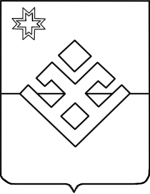 УДМУРТ ЭЛЬКУНЫСЬ ПИЧИ ПУРГА ЁРОСЛЭН ЭСКЕРОНЪЯ НО ЛЫДЪЯНЪЯ ЁЗЭТЭЗНаименование муниципальной программы муниципального образования «Муниципальный округ Малопургинский район Удмуртской Республики»Проект бюджета муниципального образования «Муниципальный округ Малопургинский район Удмуртской Республики» наПроект бюджета муниципального образования «Муниципальный округ Малопургинский район Удмуртской Республики» наПроект бюджета муниципального образования «Муниципальный округ Малопургинский район Удмуртской Республики» наНаименование муниципальной программы муниципального образования «Муниципальный округ Малопургинский район Удмуртской Республики»2023 год2024 год2025 годКод МПНаименование муниципальной программы муниципального образования «Муниципальный округ Малопургинский район Удмуртской Республики»2023 год2024 год2025 год01Развитие образования и воспитания в муниципальном образовании "Муниципальный округ Малопургинский район Удмуртской Республики" на 2021-2030 год696 058,8691352,3693211,502Охрана  здоровья и формирование здорового образа жизни населения муниципального образования "Муниципальный округ Малопургинский район Удмуртской Республики" на 2021-2030 годы5 610,13710,13710,103Развитие культуры  в Малопургинском районе  на 2021-2030 годы89 728,884890,475045,204Социальная активность и поддержка  населения муниципального образования "Муниципальный округ Малопургинский район Удмуртской Республики" на 2021-2030 годы9 596,29566,09566,705Создание условий для устойчивого экономического развития муниципального образования "Муниципальный округ Малопургинский район Удмуртской Республики" на 2021-2030 годы3 724,03330,03330,006Обеспечение  безопасности на территории  муниципального образования "Муниципальный округ Малопургинский район Удмуртской Республики"  на  2021-2030 годы12 116,111610,611400,507Муниципальное  хозяйство муниципального образования "Муниципальный округ Малопургинский район Удмуртской Республики" на 2021-2030 годы126 823,2108951,683620,708Энергосбережение и повышение энергетической эффективности муниципального образования "Муниципальный округ Малопургинский район Удмуртской Республики" на 2021-2030 годы125,0125,0125,009Муниципальное управление137 145,7138389,6148487,610Охрана окружающей среды муниципального образования "Муниципальный округ Малопургинский район Удмуртской Республики" на 2021-2030 годы653,0653,0653,011Профилактика правонарушений и безнадзорности в муниципальном образовании "Муниципальный округ Малопургинский район Удмуртской Республики"  на 2021-2030 годы371,0371,0371,012Противодействие коррупции в муниципальном образовании "Муниципальный округ Малопургинский район Удмуртской Республики" на 2021-2030 годы10,010,010,013Комплексные меры противодействия злоупотреблению наркотиками и их незаконному обороту в Малопургинском районе на 2021-2030 годы85,085,085,014Профилактика природно-очаговых инфекций в муниципальном образовании "Муниципальный округ Малопургинский район Удмуртской Республики" на 2021 - 2030 годы50,050,050,0   15Формирование комфортной городской среды на территории муниципального образования "Муниципальный округ Малопургинский район Удмуртской Республики" на 2022-2024 годы872,9878,0878,0Итого расходов1082969,81053972,61030544,3